МАТЕРИАЛЫмеждународной интернет-конференции на тему: «Актуальные вопросы здоровьесберегающего образования. Состояние и проблемы. Международный опыт и перспективные тенденции» 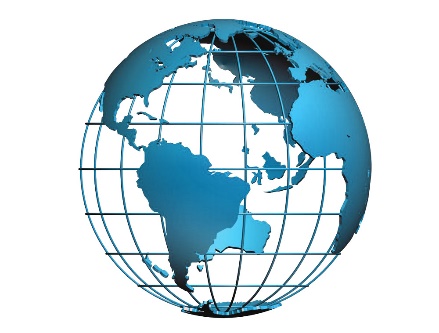 При поддержке Экспертного совета по вопросам здоровья и физического воспитания обучающихся при комитете Государственной Думы Российской Федерации по образованию и наукес участием ведущих специалистов образовательных, медицинских, научных и общественных организаций городов-миллионников Евразийского регионаМеждународной ассоциации по борьбе с наркоманией и наркобизнесом Международной Федерации Обществ Красного Креста и Красного ПолумесяцаООО Российский Красный Крест27.11. 2019 РЕГЛАМЕНТ РАБОТЫ Дата проведения:	27.11.2019 года.Время работы:	11.30-15.30 (МСК).Доклады:		до 12 минут.Ведущий i-конференцииАйзман Роман Иделевич, д-р. биолог. наук, профессор, заслуженный деятель науки РФ, член-корреспондент Международной академии наук высшей школы; Российской академии естествознания, академик Международной академии наук экологии и безопасности жизнедеятельности. Заведующий кафедрой анатомии, физиологии и безопасности жизнедеятельности; Директор НИИ здоровья и безопасности Новосибирского государственного педагогического университета; ведущий научный сотрудник Новосибирского НИИ гигиены Роспотребнадзора (г. Новосибирск. Россия).СОСТАВ ОРГКОМИТЕТАПредседатель оргкомитетаБуйнов Леонид Геннадьевич, д-р. мед. наук, профессор. Заведующий кафедрой медико-валеологических дисциплин факультета безопасности жизнедеятельности Российского государственного педагогического университета им. А. И. Герцена. Член Экспертного совета по вопросам здоровья и физического воспитания обучающихся при Комитете Государственной Думы России по образованию и науке. Действительный член Международной Академии наук экологии, безопасности человека и природы (г. Санкт-Петербург. Россия). Сопредседатель оргкомитета Айзман Роман Иделевич, д-р. биолог. наук, профессор, заслуженный деятель науки РФ, член-корреспондент Международной академии наук высшей школы; Российской академии естествознания, академик Международной академии наук экологии и безопасности жизнедеятельности. Заведующий кафедрой анатомии, физиологии и безопасности жизнедеятельности; Директор НИИ здоровья и безопасности Новосибирского государственного педагогического университета; ведущий научный сотрудник Новосибирского НИИ гигиены Роспотребнадзора (г. Новосибирск. Россия).Члены оргкомитета Акацатов Андрей Михайлович, начальник Регионального центра Сибирского федерального округа по развитию преподавания безопасности жизнедеятельности (г. Новосибирск. Россия).Балгимбеков Шамшидин Абдуллаевич, д-р. мед. наук, профессор. Профессор кафедры физической культуры и спорта Казахского Национального педагогического университета имени Абая (г. Алма-Ата. Казахстан).Гогоберидзе Александра Гививна, д-р. пед. наук, профессор. Проректор РГПУ им. А.И. Герцена по учебной работе. Почетный работник высшего профессионального образования РФ (г. Санкт-Петербург. Россия).Казанский Петр Николаевич, председатель Экспертного совета по вопросам здоровья и физического воспитания обучающихся при комитете Государственной Думы Российской Федерации по образованию и науке (г. Москва. Россия).Голикова Ирина Алексеевна, докторант Таллинского университета. Координатор республиканского центра «Заметь ребенка» (г. Тарту. Эстония).Лысенко Алла Викторовна, д-р. биолог. наук, профессор. Заместитель директора по науке Академии физической культуры и спорта Южного федерального университета (г. Ростов-на-Дону. Россия).Савельев Альбин Васильевич, председатель правления Международной ассоциации по борьбе с наркоманией и наркобизнесом (г. Санкт-Петербург. Россия).Сорокина Людмила Александровна, к-т. пед. наук, доцент кафедры медико-валеологических дисциплин факультета безопасности жизнедеятельности РГПУ им. А.И. Герцена (г. Санкт-Петербург).Тюмасева Зоя Ивановна, д-р. пед. наук, к-т. биолог. наук, профессор. Заслуженный работник высшего образования РФ. Директор ИЗЭЧ. Академик МАНЕБ, ПАНИ, МАНПО. Заведующая кафедрой безопасности жизнедеятельности и медико-биологических дисциплин Челябинского государственного педагогического университета (г. Челябинск. Россия).Хуснутдинова Золя Аслямовна, д-р. мед. наук, профессор. Заведующая кафедрой охраны здоровья и безопасности жизнедеятельности Башкирского государственного педагогического университета им. Мифтахетдина Акмуллы (г. Уфа. Россия).ПРОГРАММА 11.10-11.30. Проверка качества аудио/видео связи с участниками i-конференцииАкацатов Андрей Михайлович, начальник Регионального центра Сибирского федерального округа по развитию преподавания безопасности жизнедеятельности (г. Новосибирск. Россия).11.30-11.45. Открытие конференцииАйзман Роман Иделевич, д-р. биолог. наук, профессор. Заслуженный деятель науки РФ. Член-корреспондент Международной академии наук высшей школы; Российской академии естествознания. Академик Международной академии наук экологии и безопасности жизнедеятельности. Заведующий кафедрой анатомии, физиологии и безопасности жизнедеятельности; Директор НИИ здоровья и безопасности Новосибирского государственного педагогического университета. Ведущий научный сотрудник Новосибирского НИИ гигиены Роспотребнадзора (г. Новосибирск. Россия).11.45-11.55. Приветственное обращение от председателя комитета по образованию и науке Государственной Думы Российской ФедерацииКазанский Петр Николаевич, председатель  Экспертного совета по вопросам здоровья и физического воспитания обучающихся при комитете Государственной Думы Российской Федерации по образованию и науке (г. Москва. Россия).11.55-15.00. Запланированные доклады (время выступления 12 минут)«ИНТЕГРАЦИЯ ИНФОРМАЦИОННЫХ ТЕХНОЛОГИЙ В СИСТЕМУ ЗДОРОВЬЕСБЕРЕЖЕНИЯ УЧАЩИХСЯ»Соловьёва Наталья Геннадьевна, к-т. биол. наук., доцент. Заведующий кафедрой медико-биологических основ физического воспитания учреждения образования «Белорусский государственный педагогический университет имени Максима Танка» (г. Минск. Белоруссия).«О ПРОБЛЕМАХ ЗДОРОВЬЕСБЕРЕЖЕНИЯ СОВРЕМЕННОЙ СТУДЕНЧЕСКОЙ МОЛОДЕЖИ»Горбаткова Елена Юрьевна, к-т. пед. наук, доцент. Доцент кафедры охраны здоровья и безопасности жизнедеятельности, Башкирского государственного педагогического университета им. Мифтахетди́на Акмуллы (г. Уфа. Россия).«ПЕДАГОГИКО-ОРГАНИЗАЦИОННЫЕ УСЛОВИЯ ЗДОРОВЬЕСБЕРЕЖЕНИЯ В ИНТЕЛЛЕКТУАЛЬНОЙ ШКОЛЕ»Балгимбеков Шамшидин Абдулаевич,  д-р. мед. наук, профессор. Профессор кафедры физической культуры и спорта Казахского Национального педагогического университета им. Абая (г. Алма-Ата. Казахстан). «ПРОЕКТИРОВАНИЕ БЕЗОПАСНОГО ОБРАЗОВАТЕЛЬНОГО ПРОСТРАНСТВА В ЦЕЛЯХ СОХРАНЕНИЯ И УКРЕПЛЕНИЯ ЗДОРОВЬЯ ОБУЧАЮЩИХСЯ».Тюмасева Зоя Ивановна, д-р. пед. наук, к-т. биолог. наук, профессор. Заслуженный работник высшего образования РФ. Директор ИЗЭЧ. Академик МАНЕБ, ПАНИ, МАНПО. Заведующая кафедрой безопасности жизнедеятельности и медико-биологических дисциплин Челябинского государственного педагогического университета (г. Челябинск. Россия).РЕГИОНАЛЬНЫЙ ПРОЕКТ «ШКОЛА-ТЕРРИТОРИЯ ЗДОРОВЬЯ:СОДЕРЖАТЕЛЬНЫЕ ИТОГИ»Гуров Виктор Александрович, к-т. биол. наук, доцент. Доцент Государственного медицинского университета им. В.Ф. Войно-Ясенецкого (Красноярск. Россия).«МЕСТО И РОЛЬ ЗДОРОВЬЕФОРМИРУЮЩЕГО ОБРАЗОВАНИЯ В «ДОРОЖНОЙ КАРТЕ» ПРОДЛЕНИЯ ЖИЗНИ.Лысенко Алла Викторовна, д-р. биолог. наук, профессор. Заместитель директора по науке Академии физической культуры и спорта Южного федерального университета (г. Ростов-на-Дону. Россия).«ИСПОЛЬЗОВАНИЕ МОБИЛЬНЫХ ПРИЛОЖЕНИЙ ДЛЯ ПОВЫШЕНИЯ ЗДОРОВЬЕСБЕРЕГАЮЩЕЙ ЭФФЕКТИВНОСТИ ЗАНЯТИЙ ФИЗИЧЕСКОЙ КУЛЬТУРОЙ И СПОРТОМ»Лысенко Дмитрий Сергеевич, старший преподаватель Академии физической культуры и спорта Южного федерального университета (г. Ростов-на-Дону. Россия).«ЗДОРОВЬЕСОЗИДАЮЩАЯ ДЕЯТЕЛЬНОСТЬ В НАЧАЛЬНОМ ОБРАЗОВАНИИ»Котова Светлана Аркадьевна, к-т. психол. наук, доцент. Заведующая кафедрой педагогики начального образования и художественного развития ребенка института детства РГПУ им. А.И. Герцена (г. Санкт-Петербург. Россия).«ЗДОРОВЬЕСОЗИДАНИЕ В УСЛОВИЯХ ДОШКОЛЬНОЙ ОБРАЗОВАТЕЛЬНОЙ ОРГАНИЗАЦИИ: ОТ ПРЕДМЕТНО-ПРОСТРАНСТВЕННОЙ СРЕДЫ К ОБРАЗОВАТЕЛЬНЫМ ТЕХНОЛОГИЯМ»Деркунская Вера Александровна, к-т. пед. наук, доцент. Доцент кафедры дошкольной педагогики института детства РГПУ им .А.И. Герцена (г. Санкт-Петербург. Россия).«СОЗИДАНИЕ ЗДОРОВЪЕСОЗИДАЮЩЕЙ СРЕДЫ В ОБРАЗОВАТЕЛЬНОЙ ОРГАНИЗАЦИИ»Гун Григорий Ефимович, д-р. мед. наук, профессор. Заслуженный врач России. Профессор кафедры безопасности жизнедеятельности и охраны здоровья Ленинградского областного института развития образования (г. Санкт-Петербург. Россия).«ПСИХОЛОГИЧЕСКАЯ ИНТЕРНЕТ БЕЗОПАСНОСТЬ ДЕТЕЙ В ЭСТОНИИ НА ПРИМЕРЕ ПРОГРАММЫ «УМНЫЙ ИНТЕРНЕТ».Голикова Ирина Алексеевна, докторант Таллинского университета. Координатор республиканского центра «Заметь ребенка» (Таллин. Эстония).«ДИАГНОСТИКА И КОРРЕКЦИЯ ФУНКЦИОНАЛЬНОГО СОСТОЯНИЯ СТУДЕНТОВ ГУМАНИТАРНОГО ВУЗА»Сорокина Людмила Александровна, к-т. пед. наук. Доцент кафедры медико-валеологических дисциплин факультета безопасности жизнедеятельности РГПУ им. А.И. Герцена (г. Санкт-Петербург).«ЗДОРОВЫЙ ОБРАЗ ЖИЗНИ - МЕЖДУНАРОДНЫЙ ОПЫТ».Линева Татьяна Леонидовна, д-р. мед. наук. Председатель Правления Санкт-Петербургского отделения Российского Красного Креста. Председатель Комиссии по правам человека в Санкт-Петербурге. Член Общественного Совета Санкт-Петербурга (г. Нью-Йорк. США).14. «ЗДОРОВЬЕСБЕРЕГАЮЩЕЕ ОБРАЗОВАНИЕ – ВАЖНЕЙШАЯ ЗАДАЧА СОВРЕМЕННОСТИ».Буйнов Леонид Геннадьевич, д-р. мед. наук, профессор. Заведующий кафедрой медико-валеологических дисциплин факультета безопасности жизнедеятельности Российского государственного педагогического университета им. А. И. Герцена (г. Санкт-Петербург. Россия).15.00-15.30.Обсуждение и принятие  проекта резолюции  Айзман Роман Иделевич, д-р. биолог. наук, профессор, заслуженный деятель науки РФ. Член-корреспондент Международной академии наук высшей школы; Российской академии естествознания. Академик Международной академии наук экологии и безопасности жизнедеятельности. Заведующий кафедрой анатомии, физиологии и безопасности жизнедеятельности; Директор НИИ здоровья и безопасности Новосибирского государственного педагогического университета. Ведущий научный сотрудник Новосибирского НИИ гигиены Роспотребнадзора (г. Новосибирск. Россия).ПРОЕКТ РЕЗОЛЮЦИИС учетом необходимости сохранения и укрепление здоровья обучающихся, воспитанников и студентов, рекомендовать:  1.ГД РФ: Обеспечить дальнейшее совершенствование и развитие законодательной базы, регулирующей правовые вопросы распределения ответственности педагогов образовательных организаций и медицинских работников по сохранению и укреплению здоровья обучающихся, воспитанников и студентов, оказанию первой помощи и решению других вопросов этого профиля, заложенных в приказах Министерств просвещения и образования и науки. 2.Правительству РФ: Включить в перечень показателей оценки эффективности деятельности органов исполнительной власти субъектов РФ динамику физического и психического здоровья обучающихся, воспитанников и студентов.3.Министерствам здравоохранения и просвещения РФ: а).Разработать федеральные критерии оценки здоровьесберегающей деятельности образовательных организаций на основе оценки физического и психического здоровья обучающихся и воспитанников, их уровня физической подготовленности и соблюдения СанПин для образовательных организаций.б).Разработать протокол межведомственного взаимодействия и распределения функциональных обязанностей педагогических и медицинских сотрудников в реализации системы мониторинга показателей физического и психического здоровья и физической подготовленности обучающихся и воспитанников, оказании первой помощи, охраны здоровья, выполнении СанПин и решении других вопросов этого профиля.4.Минобразования и науки РФ: а).Для формирования компетентности педагогов в области охраны здоровья обучающихся включить в ФГОС педагогического образования в качестве обязательных дисциплины медико-биологического профиля (Возрастная анатомия и физиология; Школьная гигиена; Основы медицинских знаний и здорового образа жизни»). б). Ввести в федеральные учебные планы педагогического образования учебный предмет «Мониторинг физического и психического здоровья и физической подготовленности обучающихся и воспитанников». в).На базе педагогических вузов открыть подготовку бакалавров и магистров по школьной медицине на базе среднего медицинского образования. (Такой вариант является более экономичным и реализуемым по сравнению с подготовкой бакалавров в медицинских вузах, поскольку уже имеются наработанные ранее стандарты и программы подготовки педагогов–валеологов, а в медицинских вузах этот профиль не пользуется спросом, и выпускники не смогут реализовывать психолого-педагогические задачи по воспитанию обучающихся здоровому образу жизни).г).Включить в ФГОС ВО по направлению «Педагогическое образование» в блок «профессиональные компетенции» индикатор: "Владеет навыками формирования культуры здорового образа жизни и реализации  здоровьесберегающих технологий".5.Министерству просвещения РФ: а). Обязать образовательные организации проводить ежегодный мониторинг физического и психического здоровья и физической подготовленности обучающихся на основе современных методических подходов и разработанных компьютерных технологий (электронных паспортов здоровья), для чего внедрить в образовательные организации лицензированные компьютерные программы «Мониторинг здоровья обучающихся», «Мониторинг здоровья студентов», «Выявление риска развития психосоциальных зависимостей» и др. б).Обеспечить медицинские кабинеты образовательных организаций оборудованием в соответствии с требованиями СанПиНа для проведения мониторинга состояния здоровья и физического развития обучающихся.6.Роспотребнадзору: а).Изменить методологию организации питания в образовательных организациях (увеличить время на прием пищи, предоставить право выбора блюд, организовать диетические столы для детей с заболеваниями сахарного диабета, фенилкетонурии, целиакии и т.д.).б).Регламентировать нормативы двигательной активности детей в зависимости от возраста, состояния здоровья и уровня физической подготовленности и порядок их реализации. 7.В системе дополнительного образования разработать и реализовать программы повышения квалификации руководителей и педагогических работников, направленные на развитие профессиональных компетенций в области сохранения и укрепления здоровья обучающихся, а также оказания первой помощи, скрининг оценки физического и психического здоровья человека.8.Средствам массовой информации для формирования ценности здорового и безопасного образа жизни населения, его физической подготовки как основы здоровья широко освещать указанные вопросы и представлять позитивный опыт в СМИ.14.45-15.00. Подведение итогов и закрытие i-конференцииАйзман Роман Иделевич, д-р. биолог. наук, профессор. Заслуженный деятель науки РФ. Член-корреспондент Международной академии наук высшей школы; Российской академии естествознания. Академик Международной академии наук экологии и безопасности жизнедеятельности. Заведующий кафедрой анатомии, физиологии и безопасности жизнедеятельности; Директор НИИ здоровья и безопасности Новосибирского педагогического университета. Ведущий научный сотрудник Новосибирского НИИ гигиены Роспотребнадзора (г. Новосибирск. Россия).УЧАСТНИКИ КОНФЕРЕНЦИИАЛМА-АТА (КАЗАХСТАН)От Казахского Национального педагогического университета им. Абая, кафедры физической культуры и спорта1.Балгимбеков Шамшидин Абдуллаевич, д-р. мед. наук, профессор. Профессор кафедры.2.Мухиддинов Е.М., к-т. пед. наук, профессор. Заведующий кафедрой.3.Адамбеков К.И., д-р. пед. наук, профессор. Профессор кафедры.4.Ильясова А.Н., д-р. пед. наук, профессор. Профессор кафедры.5.Сманова А., к-т. искусств., ассоциирован. профессор.6.Абдреимова К.А., к-т. пед. наук, ассоциирован. профессор.7.Иралиева М.М., ст. преподаватель.8.Ергазиева К.И., к-т. хим. наук, доцент.9.Якупов А.С., ст. преподаватель.10.Рыскулов О.О., ст. преподаватель.11.Болаткызы Шынар, магистр-преподаватель. 12.Магистранты 1, 2 курсов университета.БУДАПЕШТ (ВЕНГРИЯ)От Представительства Международной Федерации Обществ Красного Креста и Красного Полумесяца1.Мухамадиев Даврон Мансурович, д-р. мед. наук, профессор. Руководитель программ здравоохранения.ЕКАТЕРИНБУРГ (РОССИЯ)От Уральского государственного педагогического университета.1.Ширшов Владимир Дмитриевич, д-р. пед. наук, профессор. Профессор кафедры безопасности жизнедеятельности.2.Мельникова Наталья Фёдоровна, к-т. пед. наук, доцент. Доцент кафедры безопасности жизнедеятельности.3.Микшевич Николай Владиславович, к-т. хим. наук, доцент. Доцент кафедры безопасности жизнедеятельности.4.Аспиранты и магистранты факультета безопасности жизнедеятельности.ЕРЕВАН (АРМЕНИЯ)От Армянского государственного педагогического университет им. Хачатура Абовяна1.Петросян Рузанна Амбарцумовна, к-т. психол. наук, доцент. Декан факультета психологии образования и социологии.2.Аспиранты, магистранты факультета психологии образования и социологии.	КАУТОКЕЙНО (НОРВЕГИЯ)От Каутокейковского института1.Окотетто Марта Ивановна2.Студенты института.КРАСНОЯРСК (РОССИЯ)От НИИ Медицинских проблем Севера СО РАМН.1.Прахин Ефим Исаакович, д-р. мед. наук, профессор. Главный научный сотрудник.От ГМУ им. В.Ф. Войно-Ясенецкого1.Гуров Виктор Александрович, к-т. биол. наук, доцент.Доцент  кафедры педагогики и психологии с курсом ПО.МИНСК (БЕЛОРУССИЯ)От Белорусского государственного педагогического университета им. Максима Танка1.Касперович Александр Николаевич, к.и.н., доцент, декан факультета физического воспитания учреждения образования «Белорусский государственный педагогический университет имени Максима Танка».2.Борисевич Анжела Романовна, к.пед.н., доцент, заместитель декана факультета физического воспитания по науке учреждения образования «Белорусский государственный педагогический университет имени Максима Танка». 3.Соловьёва Наталья Геннадьевна, к.б.н., доцент, заведующий кафедрой медико-биологических основ физического воспитания учреждения образования «Белорусский государственный педагогический университет имени Максима Танка».4.Балай Анатолий Антонович, к.пед.н., доцент, заведующий кафедрой теории и методики физической культуры учреждения образования «Белорусский государственный педагогический университет имени Максима Танка».5.Досин Юрий Михайлович, д.м.н., доцент, профессор кафедры медико-биологических основ физического воспитания учреждения образования «Белорусский государственный педагогический университет имени Максима Танка».6.Касько Валентина Анатольевна, к.в.н., доцент, доцент кафедры медико-биологических основ физического воспитания учреждения образования «Белорусский государственный педагогический университет имени Максима Танка».7.Кобзев Вадим Фёдорович, к.м.н., доцент, доцент кафедры медико-биологических основ физического воспитания учреждения образования «Белорусский государственный педагогический университет имени Максима Танка».8.Левшук Лилия Мечиславовна, к.м.н., доцент, доцент кафедры медико-биологических основ физического воспитания учреждения образования «Белорусский государственный педагогический университет имени Максима Танка».9.Остапенко Галина Александровна, к.пед.н., доцент, доцент кафедры теории и методики физической культуры учреждения образования «Белорусский государственный педагогический университет имени Максима Танка».10.Тихонова Валентина Ивановна, старший преподаватель кафедры медико-биологических основ физического воспитания учреждения образования «Белорусский государственный педагогический университет имени Максима Танка».МОСКВА (РОССИЯ)От Экспертного совета по вопросам здоровья и физического воспитания обучающихся при Комитете Государственной думы России по образованию и наукеКазанский Петр Николаевич. Председатель Экспертного совета по вопросам здоровья и физического воспитания, обучающихся при Комитете Государственной думы РФ по образованию и науке. От Московского университета МВД России1.Румянцев Николай Викторович, д-р. юридич. наук, доцент. Профессор кафедры административного права им. В.Я. Кикотя. Главный научный сотрудник ВНИИ ФСИН России.От Национального научного центра наркологии - филиала ФГБУ "Национальный медицинский исследовательский центр психиатрии и наркологии им. В. П. Сербского" Министерства здравоохранения РФ1.Рыбакова Лариса Николаевна, к-т. философ. наук, ст. научный сотрудник.2.Бобков Евгений Николаевич, н.с. отделения эпидемиологии.3.Гавриченкова Анастасия Алексеевна, сотрудник отделения организации профилактической помощи.От Московского института открытого образования1.Панкова Наталья Борисовна, д-р. биолог. наук. Главный научный сотрудник института.2. Аспиранты и магистранты института.НОВОСИБИРСК (РОССИЯ)От Новосибирского государственного педагогического университета1. Айзман Роман Иделевич, д-р. биолог. наук, профессор. Заслуженный деятель науки РФ. Заведующий кафедрой анатомии, физиологии и безопасности жизнедеятельности; Директор НИИ здоровья и безопасности Новосибирского педагогического университета. 2.Абаскалова Надежда Павловна, д-р. пед. наук, профессор. Профессор кафедры анатомии, физиологии и безопасности жизнедеятельности. Заслуженный работник высшей школы РФ.3.Суботялов Михаил Альбертович, д-р. мед. наук, доцент. Профессоркафедры анатомии, физиологии и безопасности жизнедеятельности.4. Лысова Наталья Федоровна, к-т. биол. наук, доцент. Доцент кафедры анатомии, физиологии и безопасности жизнедеятельности.5.Боровец Елена Николаевна, к-т. биол. наук, доцент. Доцент кафедры анатомии, физиологии и безопасности жизнедеятельности.6.Завьялова Яна Леонидовна, к-т. биол. наук, доцент. Доцент кафедры анатомии, физиологии и безопасности жизнедеятельности.7. Гиренко Лариса Александровна, к-т. биол. наук, доцент. Доцент кафедры анатомии, физиологии и безопасности жизнедеятельности.8. Иглина Нина Григорьевна, к-т. биол. наук, доцент. Доцент кафедры анатомии, физиологии и безопасности жизнедеятельности.9.Лебедев Алексей Владимирович, к-т. биол. наук Доцент кафедры анатомии, физиологии и безопасности жизнедеятельности.10.Мельникова Маргарита Михайловна, к-т. мед. наук, доцент. Доцент кафедры анатомии, физиологии и безопасности жизнедеятельности.11.Волобуева Наталья Александровна, ст. преподаватель кафедры анатомии, физиологии и безопасности жизнедеятельности.12.Козлова Анна Павловна, к-т. биол. наук. Доцент кафедры анатомии, физиологии и безопасности жизнедеятельности.13.Иашвили Мириан Вахтангович, к-т. биол. наук Доцент кафедры анатомии, физиологии и безопасности жизнедеятельности.14.Акацатов Андрей Михайлович. Начальник Регионального центра Сибирского федерального округа по развитию преподавания БЖД.15.Куприна Нина Сергеевна, ведущий инженер Регионального центра Сибирского федерального округа по развитию преподавания БЖД.16. Головин Михаил Сергеевич, к-т. биол. наук Доцент кафедры анатомии, физиологии и безопасности жизнедеятельности.17. Ширшова Валентина Михайловна, ст. преподаватель кафедры анатомии, физиологии и безопасности жизнедеятельности.18. Аспиранты и магистранты кафедры анатомии, физиологии и безопасности жизнедеятельности.РОСТОВ-НА-ДОНУ (РОССИЯ)От Южного федерального университета1.Лысенко Алла Викторовна, д-р. биолог. наук, профессор. Заместитель директора по науке Академии Физической культуры и спорта.2.Пономарева Ирина Александровна, к-т. мед. наук, доцент. Доцент кафедры теоретических основ физического воспитания Академии физической культуры и спорта.3.Грабаровская Людмила Викторовна, к-т. пед. наук., доцент. Доцент Академии психологии и педагогики.4.Лысенко Дмитрий Сергеевич, старший преподаватель кафедры теоретических основ физического воспитания Академии физической культуры и спорта.5.Пономарев Алексей Евгеньевич, аспирант Академии физической культуры и спорта.6.Грунина Татьяна Александровна, студент Академии физической культуры и спорта.7.Уколова Галина Сергеевна, студент Академии физической культуры и спорта.8.Снегирева Екатерина Сергеевна, студент Академии физической культуры и спорта.9. Чернова Диана Павловна, студент Академии физической культуры и спортаОт МБУ ДО ДЮСШ №41.Вироцкая Оксана Васильевна, заместитель директора по УСР.2.Петров Александр Витальевич, тренер-преподаватель.САНКТ-ПЕТЕРБУРГ (РОССИЯ)От комитета по здравоохранению правительства Санкт-Петербурга1.Сироткин Олег Геннадьевич, заведующий сектором здорового образа жизни.2.Елена Павловна Кузьмина, ведущий специалист в вопросах профилактики наркомании в молодежной среде.От Международной ассоциации по борьбе с наркоманией и наркобизнесом1.Савельев Альбин Васильевич, председатель правления.От Санкт-Петербургского отделения Российского Красного Креста1.Линева Татьяна Леонидовна, д-р. мед. наук. Председатель Правления Санкт-Петербургского отделения Российского Красного Креста. Председатель Комиссии по правам человека в Санкт-Петербурге. Член Общественного Совета Санкт-Петербурга.От Российского государственного педагогического университета имени А.И. Герцена1.Гогоберидзе Александра Гививна, д-р. пед. наук, профессор. Проректор РГПУ им. А.И. Герцена по учебной работе. Почетный работник высшего профессионального образования РФ.Институт Детства1.Новицкая Виктория Александровна, к-т. пед. наук. Директор института.2.Котова Светлана Аркадьевна, к-т. психол. наук, доцент. Заведующая кафедрой педагогики начального образования и художественного развития ребенка.3.Деркунская Вера Александровна, к-т. пед. наук, доцент. Доцент кафедры дошкольной педагогики.4.Дунаевская Эльвира Алексеевна, к-т, психол. наук, доцент. Доцент кафедры возрастной психологии и педагогики семьи.5.Букова Светлана Алексеевна, к-т, психол. наук, доцент. Доцент кафедры возрастной психологии и педагогики семьи.6.Студенты 4-го курса Института Детства: Богачева Светлана Геннадьевна, Гордеева Светлана Сергеевна, Громова Светлана Васильевна, Дегтяренко Оксана Евгеньевна, Ефремова Светлана Александровна,Каверина Ксения Александровна,Кострицкая Ирина Владимировна,Лебедева Лилия Сергеевна,Луева Марина Юрьевна,Михеева Алина Сергеевна,Орлова Юлия Юрьевна,Осенчакова Ангелина Дмитриевна,Петрова Анастасия Дмитриевна,Путренкова Елена Николаевна,Романова Анна Алексеевна,Сютьева Ольга Владимировна,Эрекаева Ирина Степановна,Погорельченко Александра Федоровна.Факультет безопасности жизнедеятельности кафедра медико-валеологических дисциплин1.Буйнов Леонид Геннадьевич, д-р. мед. наук, профессор. Заведующий кафедрой.2.Макарова Людмила Павловна, д-р. мед. наук, профессор. Профессор кафедры.3.Плахов Николай Николаевич, д-р. мед. наук, профессор. Профессор кафедры.4.Шангин Андрей Борисович, д-р. мед. наук, профессор. Профессор кафедры.5.Краснов Алексей Александрович, д-р. мед. наук. Доцент кафедры.6.Сорокина Людмила Александровна, к-т. пед. наук. Доцент кафедры.7.Бакалавры 1-4 курсов факультета безопасности жизнедеятельности.8.Магистранты магистратуры: «Профилактика социальных отклонений (Превентология)»Дишанова Дарья Дмитриевна,Яцук Виктория Александровна,Карамазова Татьяна Сергеевна.От Санкт-Петербургской академии постдипломного педагогического образования1.Алексеев Сергей Владимирович, д-р. пед. наук, профессор, заведующий кафедрой педагогики окружающей среды, безопасности и здоровья человека. Академик международной академии наук, экологии безопасности человека и природы. Президент Федерации экологического образования Санкт-Петербурга. Лауреат премии правительства Российской Федерации в сфере образования. Федеральный эксперт по аккредитации ВУЗов Рос.Акред.Агенства.2. Колесникова Маргарита Георгиевна, к-т. пед. наук, доцент. Доцент кафедры педагогики окружающей среды, безопасности и здоровья человека.3.Студенты академии.От Ленинградского областного института развития образования1.Шаваринский Богдан Миронович, к-т. пед. наук, доцент, заведующий кафедрой социального здоровья школьников.2.Гун Григорий Ефимович, д-р. мед. наук, профессор кафедры социального здоровья школьников.3.Студенты института.ТАЛЛИН (ЭСТОНИЯ)От Таллинского университета1.Голикова Ирина Алексеевна, докторант Таллинского университета. Координатор республиканского центра «Заметь ребенка».2.Магистранты Таллинского университета.ЧЕЛЯБИНСК (РОССИЯ)От Южно-Уральского государственного гуманитарно-педагогического университета1.Тюмасева Зоя Ивановна, д-р. пед. наук, к-т. биолог. наук, профессор. Заслуженный работник высшего образования РФ. Заведующий кафедрой безопасности жизнедеятельности и медико-биологических дисциплин. Директор ИЗЭЧ. Академик МАНЭБ, ПАНИ, МАНПО.2.Орехова Ирина Леонидовна, к-т пед. наук, доцент. Член-корр. МАНЭБ.3.Быстрай Елена Борисовна, д-р. пед. наук, профессор. Заведующий кафедрой немецкого языка и методики немецкого языка. Академик МАНЭБ.4.Артеменко Борис Александрович, к-т. биолог. наук, доцент. Заведующий кафедрой теории, методики и менеджмента дошкольного образования. Член-корр. МАНЭБ.5.Гладкая Елена Сергеевна, к-т. пед. наук, доцент. Зам. директора Высшей школы физической культуры и спорта. Член-корр. МАНЭБ.6.Валеева Галина Валерьевна, к-т. психолог. Наук. Доцент кафедры БЖиМБД.7.Щелчкова Нина Николаевна, к-т. пед. Наук. Доцент кафедры БЖиМБД.8.Романова Елена Алексеевна, ст. преподаватель.9.Сарайкин Дмитрий Андреевич, к-т. биолог. наук. Доцент кафедры БЖиМБД.10.Павлова Вера Ивановна, доктор биологических наук, профессор, главный научный сотрудник ЮУр. ГГПУ, академик РАЕ.11.Магистранты 1–2 курсов магистратуры БЖиМБД ЮУрГГПУ.УФА (РОССИЯ)От Башкирского государственного педагогического университета им. Мифтахетди́на Акмуллы1.Хуснутдинова Золя Аслямовна, д-р. мед. наук, профессор. Заведующая кафедрой охраны здоровья и безопасности жизнедеятельности.2.Сафина Элина Нуровна, к-т. соц. наук, доцент  кафедры охраны здоровья и безопасности жизнедеятельности.3.Мануйлова Гульшат Римовна, к-т. мед. наук, доцент кафедры охраны здоровья и безопасности жизнедеятельности.4.Горбаткова Елена Юрьевна, к-т. пед. наук, доцент кафедры охраны здоровья и безопасности жизнедеятельности.5.Шурыгина Валентина Владимировна, к-т. мед. наук, доцент  кафедры охраны здоровья и безопасности жизнедеятельности.6.Зарипова Л.Х. к-т. биол. Наук, доцент кафедры охраны здоровья и безопасности жизнедеятельности.7.Студенты университета.ЮЖНО-САХАЛИНСКОт Южно-сахалинского государственного педагогического университета1.Бояров Евгений Николаевич, д-р. пед. наук. Профессор кафедры безопасности жизнедеятельности.2.Студенты университета.